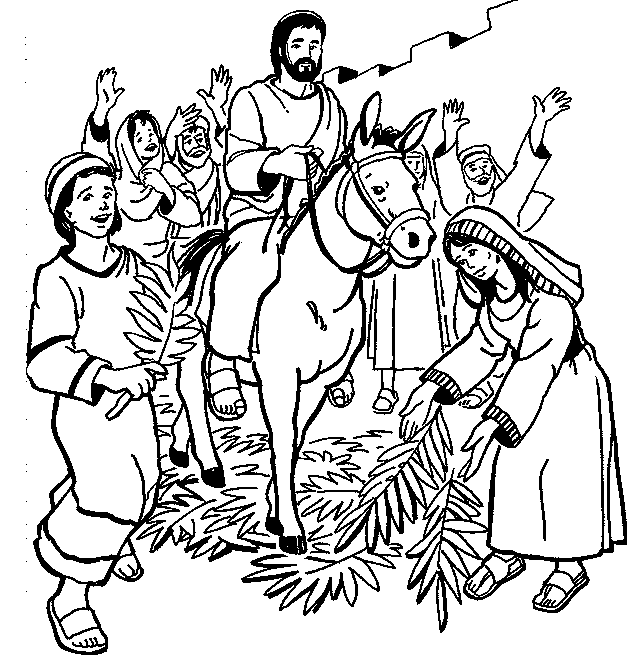 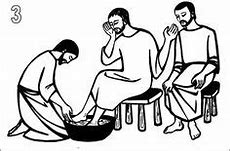 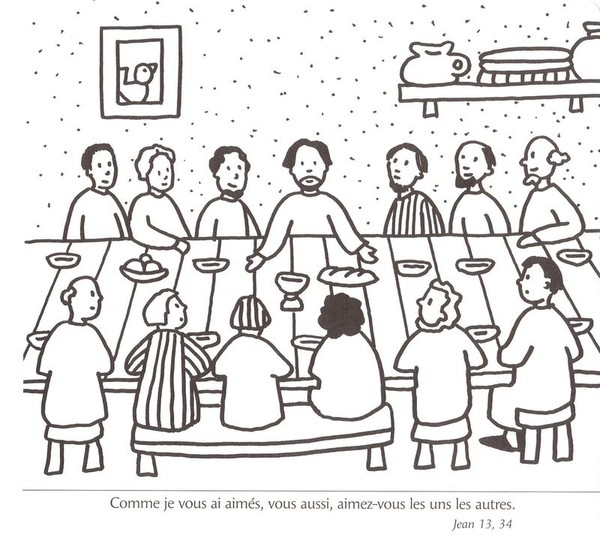                        DIMANCHE DES RAMEAUX                                                                                                                               JEUDI  SAINT :  LA CENE __________________________________________________________________________________________________________________________________________________________________________________________________________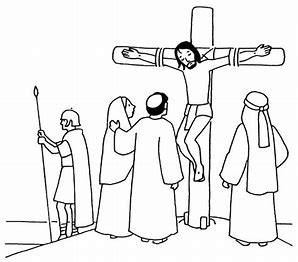 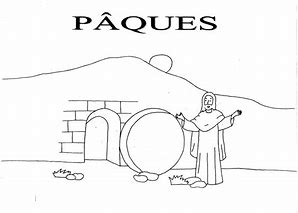 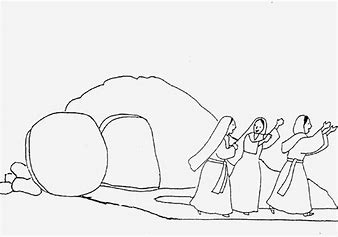                                       VENDREDI  SAINT                                                                                                                       DIMANCHE  DE  PÂQUES